REQUERIMENTO Nº 517/2018Requer informações acerca do Quadro de Funcionários Comissionados da Prefeitura Municipal.Senhor Presidente,Senhores Vereadores, CONSIDERANDO que o Poder Legislativo, através de seus Membros legalmente eleitos pela população, tem como uma de suas atribuições fiscalizarem o Poder Executivo no âmbito de seus atos;CONSIDERANDO que recentemente este Vereador foi questionado no que tange ao número total de servidores municipais comissionados junto ao seu Quadro de Pessoal, bem como as despesas relativas à Folha de Pagamento dos mesmos;REQUEIRO que, nos termos do Art. 10, Inciso X, da Lei Orgânica do município de Santa Bárbara d’Oeste, combinado com o Art. 63, Inciso IX, do mesmo diploma legal, seja oficiado o Excelentíssimo Senhor Prefeito Municipal para que encaminhe a esta Casa de Leis as seguintes informações: 1º) Qual a quantidade de Servidores Públicos Municipais em cargos comissionados contratados pela Prefeitura? Especificar número por Secretaria.2º) Quais funções são ocupadas por comissionados e quantos profissionais há em cada uma dessas funções? Especificar de maneira detalhada. 3º) Qual a despesa mensal da Prefeitura com a Folha de Pagamento de Pessoal, no que tange os vencimentos dos servidores comissionados?4º) Quantos cargos e funções podem ser ocupados por servidores efetivos mas com portaria? Especificar cargos.5º) Quais cargos exigem qualificação somente de Ensino Médio? Especificar os cargos e a remuneração de cada cargo?6º) Quais cargos exigem qualificação de Ensino Superior? Especificar os cargos e a remuneração de cada cargo?7º) Outras informações que julgarem necessárias.Plenário “Dr. Tancredo Neves”, em 12 de maio de 2018.Isac Sorrilo-Vereador-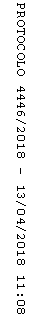 